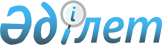 О создании рабочей группы для выработки предложений по вопросу введения государственной монополии на производство этилового спиртаРаспоряжение Премьер-Министра Республики Казахстан от 7 сентября 2010 года № 127-р

      В целях выработки предложений по введению государственной монополии на производство этилового спирта с отражением возможных последствий от введения монополии и экономических затрат, по пересмотру ставок акцизов на спирт, внесению поправок в законодательство по вопросам государственного регулирования производства и оборота этилового спирта и алкогольной продукции, а также по выявлению незаконного производства этилового спирта, водки и крепких ликероводочных изделий:



      1. Создать рабочую группу в следующем составе:Жамишев                     - Министр финансов Республики Казахстан,

Болат Бидахметович            руководительЕргожин                     - председатель Налогового комитета

Даулет Едилович               Министерства финансов Республики

                              Казахстан, заместитель руководителяШериязданов                 - главный эксперт управления

Ермек Туякбекович             администрирования акцизов Налогового

                              комитета Министерства финансов

                              Республики Казахстан, секретарьДжумадильдаев               - заместитель председателя Налогового

Ануар Серкулович              комитета Министерства финансов

                              Республики КазахстанМуканов                     - заместитель начальника Департамента по

Берик Бикенович               раскрытию экономических и финансовых

                              преступлений Агентства Республики

                              Казахстан по борьбе с экономической и

                              коррупционной преступностью (финансовая

                              полиция) (по согласованию)Спатаев                     - начальник управления Департамента

Асхат Сеитбатталович          экономической безопасности Комитета

                              национальной безопасности Республики

                              Казахстан (по согласованию)Жаксымбетова                - начальник управления налоговой политики

Асель Жуматаевна              Департамента налоговой и таможенной

                              политики, анализа и прогнозирования

                              Министерства финансов Республики

                              КазахстанПаяев                       - начальник управления администрирования

Айбек Минаимбекович           акцизов Налогового комитета

                              Министерства финансов Республики

                              КазахстанЖаксыгалиев                 - начальник управления профилактической

Каныбек Сисенгалиевич         деятельности Комитета административной

                              полиции Министерства внутренних дел

                              Республики КазахстанКурманов                    - прокурор отдела 1-го Департамента

Бауржан Серикович             Генеральной прокуратуры Республики

                              Казахстан (по согласованию)Узаков                      - сотрудник управления Департамента

Думан Муратович               экономической безопасности Комитета

                              национальной безопасности Республики

                              Казахстан (по согласованию).

      2. Рабочей группе в срок до 9 сентября 2010 года внести в Правительство Республики Казахстан предложения по введению государственной монополии на производство этилового спирта с отражением возможных последствий от введения монополии и экономических затрат, по пересмотру ставок акцизов на спирт, внесению поправок в законодательство по вопросам государственного регулирования производства и оборота этилового спирта и алкогольной продукции, а также по выявлению незаконного производства этилового спирта, водки и крепких ликероводочных изделий.



      3. Контроль за исполнением настоящего распоряжения возложить на Министра финансов Республики Казахстан Жамишева Б.Б.      Премьер-Министр                            К. Масимов
					© 2012. РГП на ПХВ «Институт законодательства и правовой информации Республики Казахстан» Министерства юстиции Республики Казахстан
				